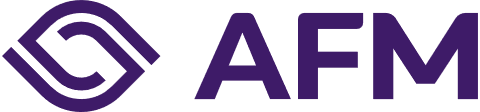 Aanvraag voor een vergunning voor het verrichten van wettelijke controles bij niet-OOB’sIntroductie			Procedure vergunningaanvraagHet aanvragen van een vergunning voor het verrichten van wettelijke controles (Wet toezicht accountantsorganisaties (Wta) vergunning) bestaat uit een aantal stappen. Sommige stappen neemt u zelf, andere stappen voert de Autoriteit Financiële Markten (AFM) uit. Stap 1: Stel vast of u een OOB-vergunning of een niet-OOB-vergunning wilt aanvragenDe Wta maakt onderscheid tussen wettelijke controles bij organisaties van openbaar belang (OOB’s) en wettelijke controles bij overige ondernemingen en instellingen (niet-OOB’s). Met een niet-OOB-vergunning mag een accountantsorganisatie alleen wettelijke controles uitvoeren bij niet-OOB’s. Met een OOB-vergunning mag een accountantsorganisatie wettelijke controles uitvoeren bij zowel OOB’s als niet-OOB’s.Beoordeel zelf voordat u een vergunning aanvraagt, of u wettelijke controles wilt gaan verrichten bij zowel OOB’s als niet-OOB’s of alleen bij niet-OOB’s. U kunt voor deze beoordeling gebruikmaken van de informatie op de website van de AFM of extern advies inwinnen. Wanneer u een OOB-vergunning wilt aanvragen en al over een niet-OOB-vergunning beschikt, bespreken wij tijdens het verdiepend gesprek met u welke vervolgstappen nodig zijn. Stap 2: Stel vast of uw organisatie en de externe accountants voldoende kwaliteit kunnen leveren en waarborgenBeoordeel zelf of de externe accountants van uw organisatie wettelijke controles kunnen verrichten met voldoende kwaliteit en of uw organisatie deze kwaliteit ook kan waarborgen door middel van uw stelsel van kwaliteitsbeheersing. Voldoen uw organisatie en de externe accountants aan de normen opgenomen in de Wta en het Besluit toezicht accountantsorganisaties (Bta)? De AFM verleent alleen een vergunning als uw organisatie in staat is de kwaliteit van de te verrichten wettelijke controles te waarborgen en de normen na te leven. U kunt bij deze beoordeling gebruik maken van de self-assessment bij hoofdstuk 8 van dit aanvraagformulier.
Na de vergunningverlening moeten vergunninghoudende accountantsorganisaties en hun externe accountants deze normen blijven naleven. Voor een OOB-vergunning gelden meer en strengere normen dan voor een niet-OOB-vergunning.Welke kwaliteitseisen zijn van belang bij een vergunning? Stap 3: Neem contact op met de AFM om kenbaar te maken dat u een vergunning wilt aanvragen
Neem contact op met de AFM om kenbaar te maken dat u een vergunning wilt aanvragen. U kunt een e-mail met uw contactgegevens sturen naar wta@afm.nl. Vermeld daarbij dat u een Wta-vergunning wilt aanvragen. Wij maken dan zo snel mogelijk een afspraak met u voor een telefonisch oriënterend gesprek.
Stap 4: De AFM voert met u een telefonisch oriënterend gesprekTijdens het telefonisch oriënterend gesprek bespreken wij met u onder meer de achtergrond van uw mogelijke vergunningaanvraag, de juridische structuur van uw organisatie, mogelijke aandachtspunten, het proces van een vergunningaanvraag en welke verplichtingen verbonden zijn aan het verkrijgen en behouden van een vergunning. Naar aanleiding van het telefonisch oriënterend gesprek, kunnen wij u uitnodigen voor een verdiepend gesprek bij de AFM. De uitkomst van deze gesprekken kunt u meenemen in uw beslissing om daadwerkelijk een vergunningaanvraag in te dienen. Stap 5: Dien een vergunningaanvraag in bij de AFMNa het telefonisch oriënterend gesprek of het verdiepend gesprek bij de AFM kunt u de officiële vergunningaanvraag starten. Hiervoor gebruikt u het formulier Aanvraag voor een vergunning voor het verrichten van wettelijke controles en het formulier Bijlage vergunningaanvraag. Zorg ervoor dat de informatie die u met de aanvraag meestuurt volledig is en aan alle andere eisen voldoet (zie stap 10: Mee te sturen documenten). Wanneer dit niet het geval is, kan de AFM besluiten uw aanvraag niet in behandeling te nemen. Aan het insturen van een vergunningaanvraag zijn kosten verbonden. Stap 6: De AFM toetst de betrouwbaarheid van alle (mede)beleidsbepalers van uw organisatieEen betrouwbaarheidstoetsing van alle beleidsbepalers en medebeleidsbepalers maakt deel uit van de vergunningaanvraagprocedure. De AFM verleent alleen een vergunning als van alle (mede)beleidsbepalers de betrouwbaarheid buiten twijfel staat. Als de AFM twijfelt aan de betrouwbaarheid van een (mede)beleidsbepaler, dan geeft de AFM de accountantsorganisatie de gelegenheid om de desbetreffende persoon terug te trekken en zo nodig een andere persoon aan te melden. Meer informatie over de betrouwbaarheidstoetsing Stap 7: De AFM beslist over de vergunningaanvraagDe AFM beoordeelt of uw organisatie en de externe accountants aan alle eisen voldoen op basis van de gegevens die u op het aanvraagformulier en de bijlagen invult. De AFM kan voor de beoordeling van de vergunningaanvraag aanvullende informatie bij u opvragen. Als de AFM heeft vastgesteld dat uw organisatie en de externe accountants voldoen aan alle eisen, verleent de AFM uw organisatie een vergunning. Deze beslissing krijgt u per brief toegestuurd. Bezwaar
Wanneer de AFM van mening is dat uw organisatie niet voldoet aan de eisen, ontvangt u een brief waarin de AFM haar voornemen bekendmaakt om uw vergunningaanvraag af te wijzen. Als u het niet eens bent met die voorgenomen afwijzing, kunt u binnen de in deze brief gestelde termijn uw zienswijze kenbaar maken aan de AFM. De toezichthouders die uw vergunningaanvraag behandelen, betrekken uw zienswijze in hun definitieve beslissing op de vergunningaanvraag. Die kan positief of negatief uitvallen. Tegen een negatieve beslissing op de vergunningaanvraag kunt u bezwaar aantekenen bij de afdeling Juridische Zaken van de AFM. Deze afdeling beoordeelt uw bezwaar en beslist of de AFM uw bezwaar honoreert en u alsnog een vergunning krijgt. Tegen een afwijzing kunt u beroep aantekenen bij de Rechtbank Rotterdam. Hoe dit precies in zijn werk gaat wordt aangegeven bij de afwijzing van uw bezwaar. Stap 8: De AFM vermeldt uw gegevens in het openbare registerAls de AFM positief heeft beslist op uw vergunningaanvraag, dan vermeldt zij uw gegevens in het openbare register. Alle accountantsorganisaties die een vergunning hebben gekregen, worden opgenomen in het register van de AFM. Dit register is openbaar en beschikbaar op de website van de AFM. Het register vermeldt onder meer de contactgegevens van de organisatie en de belangrijkste personen en of aan de accountantsorganisatie een OOB- of een niet-OOB-vergunning is verstrekt. Ook staan de externe accountants vermeld die de accountantsorganisatie heeft laten inschrijven, inclusief eventuele maatregelen die zijn opgelegd door de Accountantskamer in Zwolle. De gegevens die worden opgenomen staan in dit formulier en het formulier Bijlagen bij vergunningaanvraag wettelijke controles met een asterisk (*) gemarkeerd.Meer informatie over de vermelde gegevens in het register (stap 8)Stap 9: Melding eerste wettelijke controleZodra uw accountantsorganisatie na vergunningverlening haar eerste wettelijke controle heeft afgerond, dient u dit per e-mail (wta@afm.nl) aan de AFM te melden. Vervolgens wordt deze wettelijke controle in een doorlopend toezichtsonderzoek beoordeeld. Daarmee borgt de AFM dat uw accountantsorganisatie aan de kwaliteitseisen voldoet. Hiermee beperkt de AFM het risico dat accountantsorganisaties controleverklaringen bij jaarrekeningen afgeven die onvoldoende zijn onderbouwd.Stap 10: Mee te sturen documentenMet uw aanvraag dient u de hieronder genoemde documenten mee te sturen. De documenten dient u zo nodig te scannen en vervolgens net als de andere bijlagen in het AFM Portaal te uploaden in het aanvraagformulier vergunning wettelijke controles.Een beschrijving van de juridische en organisatorische structuur van uw organisatie, waaronder bijvoorbeeld een organogram waaruit ten minste alle eigendomsverhoudingen en posities van (mede)beleidsbepalers blijken, met inbegrip van in ieder geval de aandeelhouders en de moedervennootschap (‘ultimate parent’);De statuten en management-, aandeelhouders- en overige overeenkomsten waarin de juridische en organisatorische structuur van uw organisatie zijn vastgelegd;Een gewaarmerkt papieren uittreksel van de inschrijving van uw organisatie in het handelsregister van de Kamer van Koophandel (indien van toepassing). Dit uittreksel bevat alle actuele gegevens van uw organisatie en is niet ouder dan zes maanden op het moment van deze aanvraag;Een beschrijving van de juridische en organisatorische structuur van het netwerk (indien van toepassing);Het overzicht van de behaalde permanente educatie (PE) activiteiten en het totaal aantal PE-punten behaald door de beleidsbepalers van uw organisatie per activiteit van permanente educatie voor de laatst afgesloten driejaarsperiode en de huidige periode tot op heden (indien van toepassing);Een opgave van het aantal vrijwillige controles (indien aanwezig) enBijlagen bij vergunningaanvraag wettelijke controles.Het is uw organisatie verboden wettelijke controles te verrichten of opdrachten daartoe te aanvaarden totdat de AFM uw organisatie daartoe een vergunning heeft verleend. De AFM verleent deze vergunning aan accountantsorganisaties die voldoen aan de normen zoals vastgesteld bij of krachtens de Wta, waaronder het Bta. Wijzigingen doorgeven Als zich tijdens de aanvraag van uw vergunning wijzigingen voordoen in de gegevens die uw organisatie in het kader van de vergunningaanvraag aan de AFM heeft verstrekt, moeten deze direct worden doorgegeven aan de AFM. U kunt de wijzigingen voor uw vergunningaanvraag per e-mail doorgeven via wta@afm.nl. Na vergunningverlening kunt u de wijzigingen doorgeven via het AFM Portaal. Privacy gewaarborgdDe AFM verwerkt de door u verstrekte persoonsgegevens conform de Algemene verordening gegevensbescherming (AVG) en neemt daarbij de nodige zorgvuldigheid in acht. Voor meer informatie, zie Privacy. Heeft u vragen? 	Op www.afm.nl vindt u meer informatie over het aanvragen van een Wta-vergunning. Ook leest u hier hoe u contact kunt opnemen met de AFM.1.0 Bedrijfsgegevens1.0 Bedrijfsgegevens1.1 Statutaire naam organisatie*1.2 Rechtsvorm*Let op: Om in aanmerking te kunnen komen voor een vergunning moet uw organisatie zelfstandig in het maatschappelijk verkeer als organisatorisch verband optreden. Dit betekent in het algemeen dat uw organisatie 1) een eigen naam voert, 2) zelf overeenkomsten kan aangaan, en 3) kan beschikken over een aan haar gebonden vermogenLet op: Om in aanmerking te kunnen komen voor een vergunning moet uw organisatie zelfstandig in het maatschappelijk verkeer als organisatorisch verband optreden. Dit betekent in het algemeen dat uw organisatie 1) een eigen naam voert, 2) zelf overeenkomsten kan aangaan, en 3) kan beschikken over een aan haar gebonden vermogen1.3 Inschrijfnummer Kamer van KoophandelVestigingsadresVestigingsadres1.4 Straatnaam*1.5 Huisnummer* 1.6 Huisnummertoevoeging* 1.7 Postcode*1.8 Plaats*1.9 Land*Contactgegevens voor de AFMContactgegevens voor de AFMVermeld hier de contactgegevens met betrekking tot deze vergunningaanvraag. De AFM gebruikt deze gegevens voor de correspondentie en communicatie met uw organisatie. Vermeld hier de contactgegevens met betrekking tot deze vergunningaanvraag. De AFM gebruikt deze gegevens voor de correspondentie en communicatie met uw organisatie. 1.10 Achternaam 1.11 Tussenvoegsels 1.12 Voorletters 1.13 Voornamen 1.14 Titels voor de naam1.15 Titels achter de naam1.16 Geslacht  Man  Vrouw1.16 Geslacht  Man  Vrouw1.17 Functie1.18 Telefoonnummer1.19 E-mailadresCompliance Officer binnen uw organisatieCompliance Officer binnen uw organisatieVermeld hier alleen de contactgegevens van de Compliance Officer indien deze functie door iemand van binnen uw organisatie wordt vervuld. Vermeld hier alleen de contactgegevens van de Compliance Officer indien deze functie door iemand van binnen uw organisatie wordt vervuld. 1.20 Achternaam 1.21 Tussenvoegsels 1.22 Voorletters 1.23 Voornamen 1.24 Titels voor de naam1.25 Titels achter de naam1.26 Geslacht  Man  Vrouw1.26 Geslacht  Man  Vrouw1.27 Functie1.28 Telefoonnummer1.29 E-mailadresPostadres van uw organisatiePostadres van uw organisatie1.30 Vermeld hier het postadres van uw organisatie  Gelijk aan vestigingsadres1.30 Vermeld hier het postadres van uw organisatie  Gelijk aan vestigingsadres1.31 Straatnaam (of postbus)1.32 Huisnummer (of postbusnummer)1.33 Huisnummertoevoeging1.34 Postcode1.35 Plaats1.36 LandOverige contactgegevensOverige contactgegevens1.37 Telefoonnummer1.38 Faxnummer1.39 E-mailadres1.40 Internetadres (website) van uw organisatieContactgegevens voor het openbaar registerContactgegevens voor het openbaar register1.41 Vermeld hier de contactgegevens die moeten worden opgenomen in het openbaar register van de AFM.  Contactpersoon in het openbaar register is gelijk aan de reeds ingevulde contactpersoon1.41 Vermeld hier de contactgegevens die moeten worden opgenomen in het openbaar register van de AFM.  Contactpersoon in het openbaar register is gelijk aan de reeds ingevulde contactpersoonContactpersoon binnen uw organisatieContactpersoon binnen uw organisatie1.42 Achternaam*1.43 Tussenvoegsels*1.44 Voorletters*1.45  Postadres in openbaar register is gelijk aan het reeds ingevulde postadres1.45  Postadres in openbaar register is gelijk aan het reeds ingevulde postadres1.46 Straatnaam (of postbus)*1.47 Huisnummer (of postbusnummer)*1.48 Huisnummertoevoeging*1.49 Postcode*1.50 Plaats*1.51 Land*1.52  Overige gegevens in het openbaar register zijn gelijk aan de reeds ingevulde gegevens1.52  Overige gegevens in het openbaar register zijn gelijk aan de reeds ingevulde gegevens1.53 Telefoonnummer*1.54 Internetadres (website) van uw organisatie*2.0 Vestigingen2.1 Heeft uw organisatie met uitzondering van de hoofdvestiging die de vergunning aanvraagt, nog andere vestigingen?  Ja  Nee 2.2 Indien Ja, vermeld in bijlage 2.2 “Vestigingen” in het formulier Bijlage vergunningaanvraag van iedere vestiging de naam*, het adres*, de vestigingsplaats* en het land van vestiging*. Let op: met vestigingen worden niet de onderscheiden onderdelen van het netwerk bedoeld waarvan uw organisatie mogelijk deel uitmaakt.3.0 PersoonsgegevensOnderstaand is opgenomen van welke personen u gegevens moet opgeven en welke gegevens dit betreft. Vermeld deze gegevens in desbetreffende bijlage. Accountantsorganisaties beschikken ten minste over één beleidsbepaler en één externe accountant. Het is mogelijk dat één persoon beide functies vervult. Let op:de meerderheid van de beleidsbepalers binnen uw organisatie moet bestaan uit accountantsorganisaties, auditkantoren of natuurlijke personen die voldoen aan de krachtens artikel 25, Wta te stellen regels inzake vakbekwaamheid van externe accountants (artikel 16, eerste lid, Wta);de meerderheid van de stemrechten in uw organisatie wordt gehouden door accountantsorganisaties, auditkantoren of natuurlijke personen die voldoen aan de krachtens artikel 25, Wta te stellen regels inzake vakbekwaamheid van externe accountants (artikel 16b, Wta);3.1 Zijn er natuurlijke personen die middellijk of onmiddellijk aandeelhouder zijn van uw organisatie? Zo ja, vermeld dan van iedere aandeelhouder de naam*, het zakelijk adres* en de stemrechtenverhouding. Vermeld de gegevens van de aandeelhouders in bijlage 3.1 “Aandeelhouders” in het Formulier Bijlage vergunningaanvraag.3.2 Is uw organisatie een vennootschap onder firma (v.o.f.), commanditaire vennootschap (c.v.) of maatschap? Zo ja, vermeld dan van alle natuurlijke personen die middellijk of onmiddellijk partij zijn bij de overeenkomst van vennootschap of maatschap de naam*,  het zakelijk adres* en de stemrechtenverhouding. Vermeld de gegevens van de natuurlijke personen die middellijk of onmiddellijk partij zijn bij de overeenkomst van vennootschap of maatschap in bijlage 3.2 “Partij bij overeenkomst” in het Formulier Bijlage vergunningaanvraag.3.3 Vermeld van alle (mede)beleidsbepalers de naam*, het woonadres, het zakelijk adres*, en, voor zover van toepassing, het nummer van inschrijving als registeraccountant (RA) of Accountants-Administratieconsulent (AA) bij de Koninklijke Nederlandse Beroepsorganisatie van Accountants (NBA)* of, indien van toepassing, bij een inschrijving bij een beroepsorganisatie voor accountants anders dan een Nederlandse beroepsorganisatie, de naam van de buitenlandse beroepsorganisatie* en het inschrijvingsnummer*. Vermeld van medebeleidsbepalers of deze lid zijn van een toezichthoudend orgaan van uw organisatie*. Vermeld bij beleidsbepalers ook of de beleidsbepaler als ‘vakbekwaam’* kan worden aangemerkt. Op de website vindt u meer informatie over welke natuurlijke personen worden aangemerkt als beleidsbepaler of medebeleidsbepaler, en wat wordt verstaan onder ‘vakbekwaam’. Vermeld tevens de tuchtrechtmaatregelen* die de Accountantskamer heeft opgelegd aan deze personen. Op grond van artikel 15 Wta betrekt de AFM eventuele tuchtrechtmaatregelen in haar beoordeling van de betrouwbaarheid van (mede)beleidsbepalers. Vermeld de gegevens van de (mede)beleidsbepalers in bijlage 3.3 “(Mede)beleidsbepalers” in het Formulier Bijlage vergunningaanvraag.3.4 Vermeld van alle externe accountants die uw organisatie voordraagt voor inschrijving in het register de naam* en het inschrijvingsnummer bij de NBA (RA/AA)*. Indien de externe accountant is ingeschreven bij een buitenlandse toezichthoudende instantie, vermeld de naam van deze toezichthoudende instantie* en, indien van toepassing, het inschrijvingsnummer*. Geef aan of de externe accountant bij uw organisatie werkzaam is* of aan uw organisatie is verbonden*. Vermeld tevens de tuchtrechtmaatregelen* die de Accountantskamer heeft opgelegd aan deze persoon (zie toelichting hieronder). Let op: alleen externe accountants die zijn ingeschreven in het openbare register van de AFM mogen verantwoordelijk zijn voor de uitvoering van wettelijke controles en daaruit voortvloeiende controleverklaringen afgeven. Vermeld de persoonsgegevens van de externe accountants in bijlage 3.4 “Externe accountants” in het Formulier Bijlage vergunningaanvraag. Op grond van artikel 11, vierde lid, Wta neemt de AFM onherroepelijke tuchtrechtelijke maatregelen die zijn opgelegd aan externe accountants op in haar openbaar register. Vermeld echter ook de tuchtrechtelijke maatregelen die nog niet onherroepelijk zijn in de bijlagen. Deze worden niet opgenomen in het openbaar register. 4.0 Gegevens netwerk4.0 Gegevens netwerkOnder netwerk wordt verstaan: “het samenwerkingsverband waartoe de accountantsorganisatie behoort, dat duidelijk is gericht op het delen van winst of kosten of waarbij duidelijk sprake is van: 1. gemeenschappelijk eigendom, zeggenschap of bestuur; 2. gezamenlijk beleid en procedures met betrekking tot kwaliteitsbeheersing; 3. een gezamenlijke bedrijfsstrategie; 4. een gemeenschappelijke merknaam; of 5. het delen van een aanzienlijk deel van de bedrijfsmiddelen.” Deze opsomming van omstandigheden is niet cumulatief. Zodra aan één van de beschreven omstandigheden is voldaan, is sprake van een netwerk. Het begrip netwerk is niet beperkt tot de Nederlandse landsgrenzen: ook internationale samenwerkingsverbanden die aan bovenstaande definitie voldoen, worden aangemerkt als netwerk. Onder netwerk wordt verstaan: “het samenwerkingsverband waartoe de accountantsorganisatie behoort, dat duidelijk is gericht op het delen van winst of kosten of waarbij duidelijk sprake is van: 1. gemeenschappelijk eigendom, zeggenschap of bestuur; 2. gezamenlijk beleid en procedures met betrekking tot kwaliteitsbeheersing; 3. een gezamenlijke bedrijfsstrategie; 4. een gemeenschappelijke merknaam; of 5. het delen van een aanzienlijk deel van de bedrijfsmiddelen.” Deze opsomming van omstandigheden is niet cumulatief. Zodra aan één van de beschreven omstandigheden is voldaan, is sprake van een netwerk. Het begrip netwerk is niet beperkt tot de Nederlandse landsgrenzen: ook internationale samenwerkingsverbanden die aan bovenstaande definitie voldoen, worden aangemerkt als netwerk. 4.1 Maakt uw organisatie onderdeel uit van een netwerk?  Ja  Nee4.2 Zo ja, stuur dan een beschrijving van de juridische en organisatorische structuur van het gehele netwerk naar de AFM.4.1 Maakt uw organisatie onderdeel uit van een netwerk?  Ja  Nee4.2 Zo ja, stuur dan een beschrijving van de juridische en organisatorische structuur van het gehele netwerk naar de AFM.4.3 Zijn van de onderscheiden onderdelen van het netwerk de namen, adressen en vestigingsplaatsen publiek toegankelijk? Let op: met de onderscheiden onderdelen van een netwerk worden niet bedoeld de eerder door u opgegeven vestigingen.
  Ja  Nee 4.3 Zijn van de onderscheiden onderdelen van het netwerk de namen, adressen en vestigingsplaatsen publiek toegankelijk? Let op: met de onderscheiden onderdelen van een netwerk worden niet bedoeld de eerder door u opgegeven vestigingen.
  Ja  Nee 4.4 Indien Ja, vermeld de plaats waar deze informatie publiek toegankelijk is.* Let op: uit de publiek toegankelijke informatie dient duidelijk te blijken welke onderscheiden onderdelen, in binnen- en buitenland, van het netwerk kwalificeren als onderdelen van het netwerk.4.5 Indien nee, vermeld in bijlage 4.5 “Netwerkonderdelen” in het Formulier Bijlage vergunningaanvraag, voor ieder netwerkonderdeel de naam*, het adres*, de vestigingsplaats* en het land van vestiging*.4.5 Indien nee, vermeld in bijlage 4.5 “Netwerkonderdelen” in het Formulier Bijlage vergunningaanvraag, voor ieder netwerkonderdeel de naam*, het adres*, de vestigingsplaats* en het land van vestiging*.5.0 Inschrijving bij toezichthoudende instanties in andere lidstatenEen auditkantoor is een onderneming of instelling die door de toezichthoudende instantie van een andere lidstaat is toegelaten tot het verrichten van controles als bedoeld in artikel 2, onderdeel 1, van de richtlijn 2006/43/EG bij ondernemingen en instellingen met zetel in die lidstaat. Een auditorganisatie van een derde land is een onderneming of instelling die de controle uitvoert van een jaarrekening of geconsolideerde jaarrekening van een onderneming met zetel in een staat die geen lidstaat is.5.1 Is uw organisatie ingeschreven als auditkantoor of als auditorganisatie van een derde land bij een toezichthoudende instantie in een andere lidstaat?  Ja  Nee5.2 Zo ja, vermeld in bijlage 5.2 ‘Inschrijving bij toezichthoudende instanties in andere lidstaten’ in het Formulier Bijlage vergunningaanvraag, voor alle inschrijvingen de naam van de toezichthoudende instantie *of uw organisatie is ingeschreven als auditkantoor* of als auditorganisatie van een derde land*, en indien van toepassing, het inschrijvingsnummer*.6.0 Inschrijving bij toezichthoudende instanties buiten de Europese Unie6.1 Is uw organisatie ingeschreven in de registers van toezichthoudende instanties in staten die geen lidstaat zijn?  Ja  Nee6.2 Zo Ja, vermeld in bijlage 6.2 ‘Inschrijving bij toezichthoudende instanties buiten de Europese Unie’ in het Formulier Bijlage vergunningaanvraag, voor alle inschrijvingen de naam van de toezichthoudende instantie* en indien van toepassing het inschrijvingsnummer*.7.0 Algemene vragen7.0 Algemene vragenKwaliteitstoetsing 7.1 Welk extern toetsingsorgaan toetst het stelsel van kwaliteitsbeheersing van uw organisatie: de Raad voor Toezicht van de NBA of de reviewcommissie van de Samenwerkende Registeraccountants en Accountant-Administratieconsulenten (SRA)?7.2 Heeft het toetsingsorgaan in de afgelopen drie jaar het stelsel van kwaliteitsbeheersing van uw organisatie getoetst en is daarvan het eindoordeel vastgesteld en kenbaar gemaakt aan uw organisatie?  Ja  Nee7.2 Heeft het toetsingsorgaan in de afgelopen drie jaar het stelsel van kwaliteitsbeheersing van uw organisatie getoetst en is daarvan het eindoordeel vastgesteld en kenbaar gemaakt aan uw organisatie?  Ja  Nee7.3 Zo ja, wat is de datum waarop het eindoordeel is vastgesteld?7.4 Om welk type toetsing ging het in dit geval?7.5 Wat was het eindoordeel over het stelsel van kwaliteitsbeheersing van uw organisatie?7.6 Noem hier de gesignaleerde knelpunten: 7.7 Welke acties heeft u ondernomen ten aanzien van deze knelpunten?Omzet van uw organisatie 7.8 Uitgaande van alle activiteiten van uw organisatie, wat is de totale omzet over het meest recente afgesloten boekjaar?Financiële situatie7.9 Heeft uw organisatie financiële problemen of verwacht u financiële problemen in de komende twaalf maanden?  Ja  NeeFinanciële situatie7.9 Heeft uw organisatie financiële problemen of verwacht u financiële problemen in de komende twaalf maanden?  Ja  Nee7.10 Indien Ja, om welke financiële problemen gaat het?Wettelijke controles7.11 Hoeveel wettelijke controles is uw organisatie voornemens te gaan verrichten gedurende een periode van twaalf maanden vanaf het tijdstip van deze aanvraag bij overige ondernemingen of instellingen (niet-OOB’s)?Overig7.12 Is er enige andere informatie die voor de beoordeling van deze vergunningaanvraag door de AFM van belang kan zijn?  Ja  Nee Overig7.12 Is er enige andere informatie die voor de beoordeling van deze vergunningaanvraag door de AFM van belang kan zijn?  Ja  Nee 7.13 Indien Ja, welke informatie betreft dit?8.0 Self-assessment implementatie voorschriften Wta en Bta Om in aanmerking te komen voor een vergunning dienen uw organisatie en de bij uw organisatie werkzame en aan uw organisatie verbonden externe accountants aantoonbaar te voldoen aan de Wta en het Bta. Wij vragen u een self-assessment uit te voeren of u voldoet aan alle voorschriften zoals deze zijn opgenomen in de Wta en het Bta. Een aantal vragen heeft betrekking op toekomstige of situatieafhankelijke gedragingen of handelingen die u gaat verrichten bij wettelijke controles. Beantwoord deze vragen op basis van de waarborgen die het stelsel van kwaliteitsbeheersing, de overige gedragslijnen en de procedures van uw organisatie bieden. Indien u “nee” antwoordt, dient u aan te geven bij vraag 8.107 welke maatregelen u neemt om wel aan deze vereisten volgens de Wta en Bta te voldoen. Naar aanleiding van de uitkomsten van dit self-assessment kan de AFM aanvullende gegevens en bescheiden opvragen bij uw organisatie of uw organisatie uitnodigen voor een gesprek of een nader onderzoek uitvoeren bij uw organisatie. Zorgplicht Waarborgt uw organisatie dat voor dat de externe accountants die bij uw organisatie werken of aan uw organisatie zijn verbonden voldoen aan het bij of krachtens afdeling 3.2 bepaalde? (artikel 14 Wta)   Ja  NeeWaarborgt uw organisatie dat tekortkomingen met betrekking tot een wettelijke controle worden hersteld? (artikel 14a Wta)   Ja  NeeBeleidsbepalers en medebeleidsbepalers: betrouwbaarheid Waarborgt uw organisatie dat de betrouwbaarheid van de personen die het dagelijks beleid van de accountantsorganisatie bepalen of mede bepalen buiten twijfel staat? (artikel 15, eerste lid, Wta)  Ja  Nee Waarborgt uw organisatie dat indien zij voornemens is een persoon te benoemen in een functie waarbij deze persoon het dagelijks beleid van de accountantsorganisatie zal bepalen of mede bepalen, zij daartoe niet over gaat dan nadat de AFM diens betrouwbaarheid heeft beoordeeld en heeft medegedeeld dat deze buiten twijfel staat? (artikel 5, eerste lid, Bta)  Ja  Nee Waarborgt uw organisatie dat indien zij in het kader van de normale bedrijfsuitoefening vaststelt dat zich een wijziging heeft voorgedaan in de gegevens die nodig zijn in het belang van de beoordeling van de betrouwbaarheid van een beleidsbepaler, zij dit onverwijld schriftelijk meldt aan de Autoriteit Financiële Markten? (artikel 7 Bta)  Ja  NeeBeleidsbepalers: deskundigheid en vakbekwaamheid Waarborgt uw organisatie dat het dagelijks beleid van de accountantsorganisatie in meerderheid bepaald door accountantsorganisaties, auditkantoren of door natuurlijke personen, die voldoen aan de krachtens artikel 25 Wta te stellen regels inzake vakbekwaamheid van externe accountants of regels die daaraan gelijkwaardig zijn? Indien het dagelijks beleid van de accountantsorganisatie door twee personen wordt bepaald, voldoet ten minste een van deze personen aan deze regels. (artikel 16, eerste lid, Wta)  Ja  Nee Waarborgt uw organisatie dat de natuurlijke personen die het dagelijks beleid bepalen van de accountantsorganisatie met een vergunning die niet mede strekt tot het verrichten van wettelijke controles bij organisaties van openbaar belang deskundig zijn ten aanzien van het stelsel van kwaliteitsbeheersing van de accountantsorganisatie? (artikel 16, tweede lid, Wta)  Ja  NeeStelsel van kwaliteitsbeheersing Waarborgt uw organisatie dat een beleid gevoerd wordt ten aanzien van het stelsel van kwaliteitsbeheersing, dat onder andere procedures, beschrijvingen en standaarden bevat, ten doel de naleving door uw organisatie te waarborgen. (artikel 8, eerste lid, en 8a, eerste lid, Bta)  Ja  Nee Waarborgt uw organisatie dat u beschikt over een stelsel van kwaliteitsbeheersing, en dat deze zodanig ingericht is dat de werkzaamheden betreffende een wettelijke controle te allen tijde plaatsvinden onder de verantwoordelijkheid van een externe accountant. (artikel 18, eerste en tweede lid, Wta)  Ja  Nee Waarborgt uw organisatie dat, met het oog op de bevordering van het vertrouwen in de financiële markten, de waarborging van het publieke belang van de accountantsverklaring en het toezicht op de naleving, regels gesteld zijn ten aanzien van de kwaliteitsbeheersing en het stelsel van kwaliteitsbeheersing. (artikel 18, derde lid, Wta)  Ja  NeeWaarborgt uw organisatie dat zij de schriftelijke vastlegging van het stelsel van kwaliteitsbeheersing en het beleid ten aanzien van het stelsel van kwaliteitsbeheersing gedurende ten minste zeven jaren nadat het is vastgelegd of gewijzigd, bewaart? (artikelen 8, vierde lid, en 8a, vierde lid, Bta)  Ja  Nee Waarborgt uw organisatie dat zij het beleid ten aanzien van het stelsel van kwaliteitsbeheersing en het stelsel van kwaliteitsbeheersing mededeelt aan haar medewerkers en voor hen toegankelijk maakt? (artikelen 8, derde lid, en 8a, derde lid, Bta)  Ja  Nee Waarborgt uw organisatie dat zij zich aan de verordeningen en nadere voorschriften van de NBA met betrekking tot het stelsel van kwaliteitsbeheersing houdt? (artikel 9 Bta)  Ja  Nee Waarborgt uw organisatie dat het stelsel van kwaliteitsbeheersing voldoet aan de in artikel 24bis, eerste lid, onderdelen b, c, e tot en met h, en tweede lid, van Richtlijn 2014/56/EU opgenomen eisen met betrekking tot de interne organisatie van de accountantsorganisatie? (artikel 8a, eerste lid, Bta)  Ja  Nee Waarborgt uw organisatie dat zij jaarlijks het stelsel van kwaliteitsbeheersing, bedoeld in artikel 8a Bta, evalueert en dat zij daarbij voldoet aan artikel 24bis, eerste lid, onderdeel k, van Richtlijn 2014/56/EU opgenomen eisen met betrekking tot die evaluatie? (artikel 9a, eerste lid, Bta)  Ja  Nee Waarborgt uw organisatie dat zij de procedures en gedragslijnen en het beleid, bedoeld in artikel 8, eerste lid, tweede volzin, evalueert en daarbij voldoet aan de in artikel 24bis, eerste lid, onderdeel k, van Richtlijn 2014/56/EU opgenomen eisen met betrekking tot die evaluatie? (artikel 9a, tweede lid, Bta)  Ja  Nee Waarborgt uw organisatie dat zij gedragsregels en procedures vastlegt, die waarborgen dat belangrijke controletaken niet op zodanige wijze worden uitbesteed dat dit afbreuk doet aan de kwaliteitsbeheersing of een belemmering vormt voor adequaat toezicht op de naleving van de Wta? (artikel 18a Wta)  Ja  NeeCliëntenadministratie Waarborgt uw organisatie dat zij een cliëntenadministratie bijhoudt die systematisch, toegankelijk en actueel is? (artikel 10, eerste lid, Bta)  Ja  Nee Waarborgt uw organisatie dat in de cliëntenadministratie per controlecliënt, voor zover van toepassing, de volgende gegevens worden vastgelegd:a. de naam, het adres en de vestigingsplaats;b. of de controlecliënt een organisatie van openbaar belang is;c. de naam van de externe accountant; end. de per boekjaar in rekening gebrachte vergoedingen voor de wettelijke controle en de in rekening gebrachte vergoedingen voor de overige verleende diensten. (artikel 10, eerste lid, Bta)  Ja  Nee Waarborgt uw organisatie dat zij de gegevens in haar cliëntenadministratie gedurende ten minste zeven jaren nadat zij zijn vastgelegd, bewaart? (artikel 10, tweede lid, Bta)  Ja  NeeControledossier Waarborgt uw organisatie dat externe accountants voor elke wettelijke controle een controledossier inrichten? (artikel 11, eerste lid, Bta) Ja Nee Waarborgt uw organisatie dat zij een standaard voor de inrichting van een controledossier heeft? (artikel 11, tweede lid, Bta) Ja Nee Waarborgt uw organisatie dat in het controledossier ten minste de gegevens en bescheiden zoals genoemd in het derde lid van artikel 11 van het Bta, schriftelijk of elektronisch worden vastgelegd? (artikel 11, derde lid, Bta) Ja Nee Waarborgt uw organisatie dat de externe accountant de controleverklaring ondertekent nadat de controlewerkzaamheden zijn verricht en vastgelegd? (artikel 11, vierde lid, Bta) Ja Nee Waarborgt uw organisatie dat de externe accountant uiterlijk 60 dagen na de ondertekening van de controleverklaring de in het derde lid van artikel 11 van het Bta bedoelde gegevens en bescheiden in het controledossier heeft opgenomen en het controledossier heeft afgesloten? (artikel 11, vijfde lid, Bta) Ja Nee Waarborgt uw organisatie dat zij een controledossier gedurende ten minste zeven jaren bewaart nadat het is afgesloten? (artikel 11, zesde lid, Bta) Ja NeeAanvaarding of continuering van opdrachten Waarborgt uw organisatie dat zij alvorens zij een opdracht tot het uitvoeren van een wettelijke controle aanvaardt of continueert, beoordeelt of zij voldoet aan het gestelde bij en krachtens paragraaf 3.1.2. van de Wta en de Europese verordening? (artikel 12, eerste lid, onderdeel a, Bta) Ja Nee Waarborgt uw organisatie dat zij alvorens zij een opdracht tot het uitvoeren van een wettelijke controle aanvaardt of continueert, beoordeelt of zij kan voldoen aan het vereiste uit artikel 15 Bta dat zij de benodigde tijd en middelen en het benodigde gekwalificeerde personeel aan de externe accountant beschikbaar stelt, opdat hij zijn taak naar behoren kan uitvoeren? (artikel 12, eerste lid, onderdeel c, Bta) Ja Nee Waarborgt uw organisatie dat zij alvorens zij een opdracht tot het uitvoeren van een wettelijke controle aanvaardt of continueert, beoordeelt of er sprake is van bedreigingen voor haar onafhankelijkheid en wat er gedaan wordt om deze bedreigingen te beperken? (artikel 12, eerste lid, onderdeel b, Bta) Ja Nee Waarborgt uw organisatie dat zij alvorens zij een opdracht tot het uitvoeren van een wettelijke controle aanvaardt of continueert, de integriteit van de controlecliënt beoordeelt? (artikel 12, eerste lid, onderdeel d, Bta) Ja Nee Waarborgt uw organisatie dat zij de bovenstaande beoordelingen voorafgaand aan opdrachtaanvaarding of -continuering schriftelijk vastlegt? (artikel 12, tweede lid, Bta)  Ja Nee Waarborgt uw organisatie dat haar medewerkers aan uw organisatie de informatie verstrekken die van belang is voor de beoordelingen voorafgaand aan opdrachtaanvaarding of -continuering? (artikel 12, derde lid, Bta) Ja Nee Waarborgt uw organisatie dat zij een opdracht tot het verrichten van een wettelijke controle beëindigt, indien na aanvaarding of continuering ervan: 
a. informatie bekend wordt die, was zij haar bekend geweest op het moment van aanvaarding of continuering van de opdracht, ertoe zou hebben geleid dat de opdracht niet dan wel in gewijzigde vorm zou zijn aanvaard of gecontinueerd, tenzij deze in gewijzigde vorm kan worden voortgezet;
b. de controlecliënt wordt overgenomen door, fuseert met of eigendom verwerft van een andere entiteit en niet wordt voldaan of kan worden voldaan aan de in artikel 22, zesde lid, van de richtlijn opgenomen eisen met betrekking tot de identificatie en evaluatie van die belangen en de naar aanleiding daarvan te nemen maatregelen. (artikel 13, eerste lid, Bta) Ja Nee Waarborgt uw organisatie dat zij de beslissing uit artikel 13, eerste lid, Bta vastlegt, met inbegrip van de daaraan ten grondslag liggende overwegingen? (artikel 13, tweede lid, Bta) Ja Nee Waarborgt uw organisatie dat bij tussentijdse beëindiging dan wel intrekking van een opdracht tot het verrichten van een wettelijke controle, door de voor de controle verantwoordelijke externe accountant, onverwijld wordt gemeld aan de AFM, indien bekend met afdoende motivering daarvoor? (artikel 2:393, tweede lid, laatste volzin, Burgerlijk Wetboek; artikel 13, derde lid, Bta) Ja NeeUitvoering van wettelijke controle Waarborgt uw organisatie dat zij voor de uitvoering van elke opdracht tot het verrichten van een wettelijke controle een externe accountant aanwijst die bevoegd is tot het uitvoeren van die wettelijke controle? (artikel 14, eerste lid, Bta)) Ja Nee Waarborgt uw organisatie dat bij de selectie van de externe accountant de borging van de kwaliteit van de wettelijke controle, de onafhankelijkheid en de bekwaamheid het belangrijkste criterium voor de accountantsorganisatie is? (artikel 14, tweede lid, Bta)  Ja Nee Waarborgt uw organisatie dat zij de benodigde tijd en middelen en het benodigde gekwalificeerde personeel aan de externe accountant beschikbaar stelt, opdat hij zijn taak naar behoren kan uitvoeren? (artikel 15 Bta) Ja Nee Waarborgt uw organisatie dat zij bij het verrichten van een wettelijke controle van een geconsolideerde jaarrekening van een groep ondernemingen of instellingen, ervoor zorgt dat de groepsaccountant voldoet aan de eisen zoals gesteld in artikel 15a, eerste lid, Bta? (artikel 15a, eerste lid, Bta) Ja Nee Waarborgt uw organisatie dat zij met het oog op de verstrekking van gegevens of inlichtingen aan de AFM in het kader van een kwaliteitsbeoordeling of een onderzoek naar de controle van een geconsolideerde jaarrekening, ervoor zorgt dat de groepsaccountant voldoet aan de daarvoor in artikel 27, derde lid, van Richtlijn 2014/56/EU opgenomen eisen? (artikel 15a, tweede lid, Bta)  Ja Nee Waarborgt uw organisatie dat zij passende procedures vaststelt om te kunnen voldoen aan artikel 15a, eerste en tweede lid, Bta? (artikel 15a, derde lid, Bta) Ja Nee Waarborgt uw organisatie dat een externe accountant ten behoeve van de uitvoering van een wettelijke controle zo nodig advies vraagt aan vakbekwame personen? (artikel 17, eerste lid, Bta) Ja Nee Waarborgt uw organisatie dat de externe accountant het onderwerp van de adviesaanvraag en het verkregen advies vastlegt? (artikel 17, tweede lid, Bta) Ja NeeOpdrachtgerichte kwaliteitsbeoordeling Waarborgt uw organisatie dat zij toetsingscriteria heeft vastgelegd aan de hand waarvan zij vaststelt voor welke andere wettelijke controles dan bij organisaties van openbaar belang een opdrachtgerichte kwaliteitsbeoordeling overeenkomstig artikel 8 van de Verordening (EUR) nr. 537/2014 plaatsvindt? (artikel 18 Bta) Ja Nee Waarborgt uw organisatie dat de beoordeling wordt uitgevoerd door een opdrachtgerichte kwaliteitsbeoordelaar, dat wil zeggen een registeraccountant of Accountant-Administratieconsulent met certificeringsbevoegdheid die niet betrokken is bij de uitvoering van de wettelijke controle waarop de opdrachtgerichte kwaliteitsbeoordeling betrekking heeft? (artikel 8, tweede lid, Verordening (EU) nr. 537/2014) Ja Nee Waarborgt uw organisatie dat de beoordelaar de resultaten van de opdrachtgerichte kwaliteitsbeoordeling, van een wettelijke controle anders dan die van een organisatie van openbaar belang, bespreekt met de externe accountant? (artikel 8, zesde lid, Verordening (EU) nr. 537/2014) Ja Nee Waarborgt uw organisatie dat zij procedures heeft om te bepalen op welke wijze een verschil van mening tussen de externe accountant en de beoordelaar die de opdrachtgerichte kwaliteitsbeoordeling, van een wettelijke controle anders dan die van een organisatie van openbaar belang, verricht, moet worden geregeld? (artikel 8, zesde lid, Verordening (EU) nr. 537/2014) Ja Nee Waarborgt uw organisatie dat zij de uitkomsten van de opdrachtgerichte kwaliteitsbeoordeling, van een wettelijke controle anders dan die van een organisatie van openbaar belang, vastlegt, alsmede de overwegingen achter deze uitkomsten? (artikel 8, zevende lid, Verordening (EU) nr. 537/2014) Ja Nee Waarborgt uw organisatie dat de beoordelaar bij de opdrachtgerichte kwaliteitsbeoordeling, van een wettelijke controle anders dan die van een organisatie van openbaar belang, ten minste het volgende vastlegt: 
a) de mondelinge en schriftelijke informatie die door de externe accountant is verstrekt ter ondersteuning van de wezenlijke oordelen;
b) de belangrijkste bevindingen van de uitgevoerde controleprocedures, en;
c) de conclusies die uit deze bevindingen zijn getrokken, een en ander al dan niet op verzoek van de beoordelaar. (artikel 8, vierde lid, Verordening (EU) nr. 537/2014)
 Ja Nee Waarborgt uw organisatie dat de externe accountant zijn controleverklaring, bij een wettelijke controle anders dan die van een organisatie van openbaar belang, niet eerder afgeeft dan nadat de kwaliteitsbeoordeling is voltooid? (artikel 8, eerste lid, Verordening (EU) nr. 537/2014).  Ja NeeControleverklaring Waarborgt uw organisatie dat zij onverwijld gepaste maatregelen treft indien bij de wettelijke controle die niet ziet op een organisatie van openbaar belang een afgegeven accountantsverklaring of een onderdeel daarvan niet voldoet aan de eisen van artikel 2:393, vijfde lid, Burgerlijk Wetboek? (artikel 19a, Wta) Ja NeeNaleving van het stelsel van kwaliteitsbeheersing Waarborgt uw organisatie de naleving van het stelsel van kwaliteitsbeheersing? (artikel 22 Bta) Ja Nee Waarborgt uw organisatie dat zij een vastlegging heeft van: 
a. een overzicht van de overtredingen van de bij en krachtens de artikelen 13 tot en met 24b van de wet en bij de verordening gestelde regels, voor zover deze bekend zijn bij de in artikel 23, eerste lid, bedoelde persoon of de personen die het dagelijks beleid van de accountantsorganisatie bepalen en hiervoor een boete kan worden opgelegd in de tweede of derde categorie dan wel sprake is van structurele overtredingen van eenzelfde regel;
b. een overzicht van de overtredingen van de bij of krachtens de artikelen 25 tot en met 31 van de Wta gestelde regels, voor zover deze bekend zijn bij de in artikel 23, eerste lid, bedoelde persoon of de personen die het dagelijks beleid van de accountantsorganisatie bepalen en voor zover deze bekend zijn bij de in artikel 23, eerste lid, bedoelde persoon of de personen die het dagelijks beleid van de accountantsorganisatie bepalen en deze geen kleine inbreuk als bedoeld in artikel 24 ter, derde lid, van de richtlijn zijn en;
c. maatregelen die de accountantsorganisatie heeft genomen jegens de medewerkers die bij de in onderdeel a of b bedoelde overtredingen betrokken zijn geweest, met inbegrip van de daaraan ten grondslag liggende overwegingen;
d. de door uw organisatie genomen maatregelen tot aanpassing van het stelsel van kwaliteitsbeheersing? (artikel 24, eerste lid, Bta) Ja Nee Waarborgt uw organisatie dat zij jaarlijks een verslag opstelt met een overzicht van in artikel 24, eerste lid, onderdelen c en d, Bta bedoelde maatregelen die zij heeft genomen jegens medewerkers en de daaraan ten grondslag liggende overwegingen? (artikel 24, tweede lid, Bta) Ja Nee Waarborgt uw organisatie dat zij dit verslag mededeelt aan haar medewerkers? (artikel 24, derde lid, Bta) Ja NeeKlachtenregeling Waarborgt uw organisatie een zorgvuldige afhandeling en vastlegging van klachten over de uitvoering van wettelijke controles? (artikel 25 Bta) Ja NeeOnafhankelijkheid Waarborgt uw accountantsorganisatie dat zij onafhankelijk is van de controlecliënt waarbij uw organisatie een wettelijke controle verricht en niet betrokken is bij de besluitvorming van de controlecliënt, waarbij de onafhankelijkheid in ieder geval vereist is gedurende de periode waarop de te controleren financiële verantwoording betrekking heeft en gedurende de periode waarin de wettelijke controle wordt verricht? (artikel 19, eerste lid, Wta) Ja Nee Waarborgt uw organisatie dat zij maatregelen neemt om te waarborgen dat bij het verrichten van een wettelijke controle haar onafhankelijkheid niet wordt beïnvloed door een bestaand of potentieel belangenconflict of andere directe of indirecte relatie waarbij uw organisatie, de externe accountant die de controle verricht, of, voor zover van toepassing, een ander onderdeel van het netwerk, beleidsbepalers van de accountantsorganisatie, of andere personen werkzaam onder haar verantwoordelijkheid, betrokken is of zijn? (artikel 19, tweede lid, Wta) Ja Nee Waarborgt uw accountantsorganisatie dat zij geen opdracht tot een wettelijke controle accepteert, of deze opdracht beëindigt, indien sprake is van relaties als bedoeld in het tweede lid van artikel 19 Wta, die invloed kunnen hebben op de uitkomsten van de wettelijke controle, op grond waarvan een objectieve, redelijke en geïnformeerde derde partij, met inachtneming van de door de accountantsorganisatie getroffen maatregelen, zou concluderen dat de onafhankelijkheid van de accountantsorganisatie in het gedrang komt? (artikel 19, derde lid, Wta) Ja Nee Waarborgt uw accountantsorganisatie dat zij voldoet aan bij of krachtens algemene maatregel van bestuur te stellen nadere regels ter zake van haar onafhankelijkheid? (artikel 19, vierde lid, Wta) Ja Nee Waarborgt uw organisatie dat zij de maatregelen zoals bedoeld in artikel 19, tweede of derde lid, Wta vastlegt? (artikel 19, vijfde lid, Wta) Ja Nee Waarborgt uw organisatie dat de eigenaars of aandeelhouders van uw organisatie, de personen die het dagelijks beleid van uw organisatie bepalen of mede bepalen, het toezichthoudende orgaan van uw organisatie, of een met uw organisatie verbonden entiteit, geen zodanige bemoeienis hebben met de uitvoering van de wettelijke controle door uw organisatie dat daardoor afbreuk wordt gedaan aan de onafhankelijkheid en objectiviteit van de externe accountant die namens uw organisatie de wettelijke controle verricht? (artikel 27 Bta) Ja Nee Waarborgt uw organisatie dat de bij haar werkzame of aan haar verbonden externe accountants, ten minste eenmaal per jaar schriftelijk bevestigen dat zij de bij en krachtens de Wta en de Wet op het accountantsberoep (Wab) gestelde regels voor onafhankelijkheid naleven en uw organisatie informeren over bedreigingen ter zake van hun onafhankelijkheid? (artikel 28 Bta) Ja Nee Waarborgt uw organisatie dat zij geen vergoeding voor de uitvoering van een wettelijke controle ontvangt waarbij het bedrag van de vergoeding afhankelijk is gesteld van: 
- aanvullende diensten die uw organisatie verleent aan een controlecliënt, of;
- de strekking van de af te geven controleverklaring. (artikel 29, eerste lid, Bta) Ja Nee Waarborgt uw organisatie dat zij de grondslag voor de berekening van de vergoeding voor iedere wettelijke controle elk jaar van tevoren overeenkomt met de controlecliënt? (artikel 29, tweede lid, Bta) Ja Nee Waarborgt uw organisatie dat zij geen materieel of financieel belang geniet of bezit in een controlecliënt waarvan zij de wettelijke controle verricht en zij geen financiële instrumenten koopt of verkoopt die door die controlecliënt worden uitgegeven, gegarandeerd of anderzijds ondersteund, tenzij sprake is van de in artikel 22, tweede lid, van de richtlijn genoemde uitzondering op dat verbod? (artikel 30a, eerste en tweede lid, Bta) Ja Nee Waarborgt uw organisatie dat zij geen invloed uitoefent op de uitkomst van een wettelijke controle, indien: 
a. zij financiële instrumenten van de controlecliënt bezit of financiële instrumenten als bedoeld in artikel 22, vierde lid, onderdeel b, van de richtlijn bezit van een entiteit die met die cliënt verbonden is (tenzij sprake is van de dat onderdeel genoemde uitzondering);
b. zij met de controlecliënt een relatie als bedoeld in artikel 19, tweede lid, van de wet onderhoudt? (artikel 30b, eerste en tweede, Bta) Ja Nee Waarborgt uw organisatie dat zij zich houdt aan de verordeningen en nadere voorschriften die krachtens artikel 19, tweede lid, aanhef en onderdeel b, Wab zijn vastgesteld door de ledenvergadering (NBA) met betrekking tot onafhankelijkheid, het stelsel van kwaliteitsbeheersing en de integere bedrijfsvoering van uw organisatie? (artikel 31 Bta) Ja Nee  Waarborgt uw organisatie dat zij geen geldelijke of andere geschenken vraagt of accepteert van de controlecliënt of entiteiten die met de controlecliënt verbonden zijn, tenzij een objectieve, redelijke en geïnformeerde derde de waarde daarvan als verwaarloosbaar of onbeduidend zou beschouwen. (artikel 30c Bta) Ja Nee Waarborgt uw organisatie dat haar werknemers en andere personen die werkzaam zijn onder haar verantwoordelijkheid en betrokken zijn bij een wettelijke controle: (artikel 30d Bta)
a. geen materieel of financieel belang bezitten in de zin van artikel 30a Bta;
b. geen invloed uitoefenen in de zin van artikel 30b Bta;
c. geen geldelijke of andere geschenken vragen of accepteren in de zin van artikel 30c Bta;
d. geen dienstverband bij de controlecliënt hebben of hebben gehad in de zin van artikel 22, vierde lid, onder c, van Richtlijn 2014/56/EU. Ja Nee Waarborgt uw organisatie dat een externe accountant, die verantwoordelijk is geweest voor het uitvoeren van een wettelijke controle anders dan bij een organisatie van openbaar belang, na het beëindigen van zijn werkzaamheden als externe accountant bij die controlecliënt gedurende een periode van ten minste een jaar geen functie aanvaardt als: (artikel 29a, eerste lid, Wta)
a. beleidsbepaler bij die controlecliënt;
b. lid van het auditcomité of een orgaan met gelijksoortige taken van die controlecliënt;
c. lid van het toezichthoudende orgaan van die controlecliënt? Ja NeeGeheimhouding Waarborgt uw organisatie dat indien zij bij het verrichten van een wettelijke controle de beschikking krijgt over gegevens waarvan zij het vertrouwelijke karakter kent of redelijkerwijs moet vermoeden, zij die gegevens geheim houdt, tenzij sprake is van een situatie als bedoeld in het vierde lid en behoudens voor zover zij bij of krachtens wettelijk voorschrift of bij de EU-verordening tot mededeling verplicht is? (artikel 20, eerste lid, Wta) Ja Nee Waarborgt uw organisatie dat zij aan de accountantsorganisatie waaraan haar voormalige controlecliënt een opvolgende opdracht tot het verrichten van een wettelijke controle, niet zijnde een wettelijke controle bij een organisatie van openbaar belang, heeft verleend, desgevraagd toegang verleent tot alle relevante informatie met betrekking tot die controlecliënt, waaronder de meest recente wettelijke controle van die controlecliënt? (artikel 20, derde lid, Wta) Ja Nee Waarborgt uw organisatie dat zij voldoet aan bij of krachtens algemene maatregel van bestuur te stellen regels ter zake van geheimhouding? (artikel 20, vijfde lid, Wta) Ja Nee Waarborgt uw organisatie dat zij geen vertrouwelijke gegevens of inlichtingen aan in derde landen (dus buiten de Europese Economische Ruimte) afkomstige toezichthoudende instanties verstrekt? (artikel 31a Bta) Ja NeeGeheimhouding en fraudemelding Waarborgt uw organisatie dat indien een externe accountant tijdens het verrichten van een wettelijke controle de beschikking krijgt over gegevens waarvan hij het vertrouwelijke karakter kent of redelijkerwijs moet vermoeden, hij die gegevens geheim houdt, behoudens voor zover hij bij of krachtens wettelijk voorschrift of bij de EU-verordening tot mededeling verplicht is? (artikel 26, eerste lid, Wta) Ja Nee Waarborgt uw organisatie dat indien een externe accountant tijdens het verrichten van een wettelijke controle, niet zijnde een wettelijke controle bij een organisatie van openbaar belang, de beschikking krijgt over gegevens of inlichtingen die het redelijk vermoeden rechtvaardigen dat sprake is van fraude van materieel belang, zoals bedoeld in artikel 36 Bta, ten aanzien van de financiële verantwoording van de controlecliënt en dat niet is voldaan aan de voorwaarden die staan vermeld in artikel 37, eerste lid, Bta, hij dit meldt aan een opsporingsambtenaar? (artikel 26, tweede en derde lid, Wta) Ja Nee Waarborgt uw organisatie dat indien de controlecliënt nadat de externe accountant hem heeft gewezen op zijn redelijk vermoeden van fraude van materieel belang, daarnaar onverwijld onderzoek heeft verricht of doen verrichten en op basis daarvan een schriftelijk plan heeft opgesteld met daarin de maatregelen die de controlecliënt zal nemen om de gevolgen van de fraude, voor zover mogelijk, ongedaan te maken en om herhaling van zodanige fraude te voorkomen en de termijn waarbinnen de controlecliënt deze maatregelen zal hebben uitgevoerd, de externe accountant binnen vier weken nadat het plan is opgesteld de toereikendheid van dit plan beoordeelt en vaststelt dat de controlecliënt binnen de gestelde termijn de in het plan opgenomen maatregelen in voldoende mate heeft uitgevoerd? (artikel 37, eerste lid, Bta) Ja Nee Waarborgt uw organisatie dat de externe accountant zijn oordeel en zijn vaststelling, zoals bedoeld in artikel 37, eerste lid, Bta, vastlegt? (artikel 37, tweede lid, Bta) Ja Nee Waarborgt uw organisatie dat de externe accountant schriftelijk de gegevens die in artikel 38 Bta worden genoemd, meldt aan een opsporingsambtenaar? (artikel 38 Bta) Ja Nee Waarborgt uw accountantsorganisatie dat een externe accountant vertrouwelijke gegevens of inlichtingen verkregen bij het verrichten van een wettelijke controle, alleen verstrekt aan derden: 
a. indien dit redelijkerwijs noodzakelijk is voor de naleving van het ingevolge de wet bepaalde of van de verordeningen en nadere voorschriften die krachtens artikel 19, tweede lid, aanhef en onderdelen a en b, Wab zijn vastgesteld en geschiedt:
i. aan een deskundige die door de externe accountant is betrokken bij de uitvoering van een wettelijke controle;
ii. aan personen binnen de accountantsorganisatie waarbinnen de externe accountant werkzaam is of waaraan hij is verbonden dan wel binnen het netwerk waartoe de accountantsorganisatie behoort, die op enigerlei wijze betrokken zijn bij een wettelijke controle waarvoor de externe accountant verantwoordelijk is;
iii. aan een groepsaccountant of een buitenlandse accountant die verantwoordelijkheid draagt voor het afgeven van een controleverklaring bij de jaarrekening die mede de geconsolideerde jaarrekening van een groep ondernemingen of instellingen bevat waarin de gegevens van een controlecliënt van de externe accountant worden opgenomen;
iv. aan een registeraccountant, een Accountant-Administratieconsulent of een buitenlandse accountant indien deze in het kader van een assurance-opdracht gebruik maakt van de werkzaamheden van de externe accountant;
v. aan een registeraccountant, een Accountant-Administratieconsulent of buitenlandse accountant van wiens werkzaamheden de externe accountant in het kader van een wettelijke controle gebruik maakt;
vi. aan een registeraccountant, een Accountant-Administratieconsulent of een buitenlandse accountant ten behoeve van diens beoordeling van de aanvaardbaarheid van een controleopdracht;
vii. aan een persoon aan wie advies wordt gevraagd, zoals bedoeld in artikel 17, eerste lid, Bta;
viii. aan de persoon die overeenkomstig artikel 8, tweede lid, van de verordening een opdrachtgerichte kwaliteitsbeoordeling verricht of de persoon, bedoeld in artikel 23, eerste lid, Bta;
ix. aan de persoon die is betrokken bij de uitvoering van een periodiek intern kwaliteitsonderzoek van afgeronde opdrachten tot het verrichten van een wettelijke controle;
x. aan de Nederlandse Beroepsorganisatie van Accountants (NBA);
b. indien dit plaatsvindt in het kader van de naleving van de verordeningen en nadere voorschriften krachtens artikel 19, tweede lid, aanhef en onderdelen a en b, van de Wet op het accountantsberoep, in andere gevallen dan bedoeld in onderdeel a, en de externe accountant vastlegt op welke onderdelen van die verordeningen en nadere voorschriften het verstrekken betrekking heeft;
c. in het kader van een gerechtelijke procedure of klachtprocedure jegens de externe accountant of de accountantsorganisatie waarbij de externe accountant werkzaam is of is geweest of waaraan hij is verbonden of is geweest in relatie tot de betreffende controleopdracht; of
d. indien dit geschiedt met schriftelijke toestemming van de controlecliënt en indien sprake is van een specifiek doel en de externe accountant dit doel vastlegt. (artikel 38a, eerste en tweede lid, Bta) Ja Nee Waarborgt uw organisatie dat de externe accountant in zijn beslissing op grond van artikel 38a, eerste lid, onderdeel b of d, om al dan niet over te gaan tot het verstrekken van vertrouwelijke gegevens of inlichtingen, betrekt: (artikel 38b, eerste lid, Bta) 
a. de belangen van betrokken partijen en derden, waaronder het maatschappelijk belang;
b. de betrouwbaarheid, volledigheid en onderbouwing van de betreffende gegevens of inlichtingen; en
c. de wijze waarop en aan wie de vertrouwelijke gegevens of inlichtingen worden verstrekt?
 Ja Nee Waarborgt uw organisatie dat de externe accountant zijn overwegingen vastlegt, zoals bedoeld in artikel 38b, eerste lid, Bta? (artikel 38b, tweede lid, Bta) Ja Nee Waarborgt uw organisatie dat de externe accountant geen vertrouwelijke gegevens of inlichtingen aan in derde landen (dus buiten de Europese Economische Ruimte) afkomstige toezichthoudende instanties verstrekt? (artikel 38b, derde lid, Bta) Ja NeeIntegere Bedrijfsvoering Waarborgt uw organisatie dat de inrichting van de bedrijfsvoering van uw organisatie een beheerste en integere uitoefening van het bedrijf waarborgt? (artikel 21, eerste lid, Wta) Ja Nee Heeft uw organisatie een beleid vastgelegd, waarvan gedragslijnen en procedures ter waarborging van de naleving van artikel 27 Bta een onderdeel uitmaken, dat ertoe strekt dat de betrokkenheid van uw organisatie en haar medewerkers wordt voorkomen bij strafbare feiten en wetsovertredingen die het vertrouwen in de accountantsorganisatie of in de financiële markten kunnen schaden? (artikel 32, eerste lid, Bta) Ja Nee Heeft uw organisatie procedures en regels vastgesteld ter zake van de omgang met en vastlegging van incidenten die ernstige gevolgen hebben voor de integere bedrijfsuitoefening van uw organisatie? (artikel 32, tweede lid, Bta) Ja Nee Waarborgt uw organisatie dat zij naar aanleiding van incidenten passende maatregelen neemt, gericht op het beheersen van de als gevolg van het incident opgetreden risico's en om herhaling te voorkomen? (artikel 32, derde lid, Bta) Ja Nee Waarborgt uw organisatie dat zij de AFM informeert over incidenten onverwijld omtrent de in artikel 32, tweede lid, Bta bedoelde incidenten? (artikel 32, vierde lid, Bta) Ja Nee Waarborgt uw organisatie dat zij in het geval van een incident als bedoeld in artikel 32, tweede lid, Bta, ten minste de feiten en omstandigheden van het incident, de gegevens over degene of degenen die bij het incident zijn betrokken en de maatregelen die naar aanleiding van het incident zijn genomen, vastlegt? (artikel 33, eerste lid, Bta) Ja Nee Waarborgt uw organisatie dat zij de gegevens met betrekking tot de in het artikel 33, eerste lid, Bta bedoelde gegevens, gedurende ten minste zeven jaar nadat zij zijn vastgelegd, bewaart? (artikel 33, tweede lid, Bta) Ja Nee Waarborgt uw organisatie dat zij zich houdt aan de verordeningen en nadere voorschriften van de NBA met betrekking tot de onafhankelijkheid, het stelsel van kwaliteitsbeheersing en de integere bedrijfsvoering van accountantsorganisaties? (artikel 34 Bta) Ja NeeVakbekwaamheid, onafhankelijkheid, objectiviteit en integriteit Waarborgt uw organisatie dat alle externe accountants die bij uw organisatie werken of aan uw organisatie zijn verbonden registeraccountant, certificeringsbevoegd Accountant-Administratieconsulent, of wettelijke auditor (die in een andere lidstaat zijn toegelaten tot het verrichten van controles als bedoeld in artikel 2, onderdeel 1, van Richtlijn 2014/56/EU en die beschikt over een verklaring van vakbekwaamheid als bedoeld in artikel 54, Wab) zijn? (artikel 27, eerste lid, Wta) Ja Nee Waarborgt uw organisatie dat alle externe accountants die bij uw organisatie werken of aan uw organisatie zijn verbonden, voldoen aan de verordeningen en nadere voorschriften van de NBA met betrekking tot vakbekwaamheid, onafhankelijkheid, objectiviteit, professioneel-kritische instelling en integriteit? (artikel 25, Wta, artikel 25a, eerste lid, Wta; artikel 35 Bta) Ja Nee Waarborgt uw organisatie dat zij indien bij de accountantskamer te Zwolle een tuchtprocedure aanhangig is gemaakt tegen een bij de accountantsorganisatie werkzame of daaraan verbonden externe accountant, aan de AFM melding doet, binnen een week nadat de accountantsorganisatie hiervan kennis heeft genomen? En dat zij dit doet onder vermelding van de naam en het inschrijvingsnummer (RA/AA) bij de NBA van de desbetreffende externe accountant of, indien de externe accountant een wettelijke auditor als bedoeld in artikel 27, eerste lid, Wta is, de naam en het inschrijfnummer bij de met de beroepsorganisatie vergelijkbare organisatie van de lidstaat waarin hij is toegelaten? Deze melding kan achterwege blijven indien de AFM degene is die de bedoelde tuchtprocedure aanhangig heeft gemaakt. (artikel 26, eerste en tweede lid, Bta) Ja Nee Waarborgt uw organisatie dat indien de externe accountant met betrekking tot het uitvoeren van werkzaamheden betreffende de totstandkoming of de uitvoering van een of meer opdrachten tot het verrichten van wettelijke controles wordt betrokken in een tuchtrechtsgeding, de externe accountant dit direct meldt aan de betrokken controlecliënten? (artikel 30 Wta) Ja Nee Waarborgt uw organisatie dat de externe accountant onafhankelijk is van de controlecliënt waarbij hij een wettelijke controle verricht en niet betrokken is bij de besluitvorming van de controlecliënt, waarbij de onafhankelijkheid in ieder geval vereist is gedurende de periode waarop de te controleren financiële verantwoording betrekking heeft en gedurende de periode waarin de wettelijke controle wordt verricht? (artikel 25a, eerste lid, Wta) Ja Nee Waarborgt uw organisatie dat de externe accountant maatregelen neemt om te waarborgen dat bij de uitvoering van een wettelijke controle zijn onafhankelijkheid niet wordt beïnvloed door een bestaand of potentieel belangenconflict of andere directe of indirecte relatie waarbij uw organisatie, de externe accountant die de controle verricht, of, voor zover van toepassing, een ander onderdeel van het netwerk, beleidsbepalers van de accountantsorganisatie, of andere personen werkzaam onder haar verantwoordelijkheid, betrokken is of zijn? (artikel 25a, tweede lid, Wta) Ja Nee Waarborgt uw organisatie dat uw externe accountant geen betrokkenheid accepteert bij een opdracht tot het verrichten van een wettelijke controle of beëindigt deze betrokkenheid, indien er sprake is van relaties als bedoeld in artikel 25a, tweede lid, van de Wta die invloed kunnen hebben op de uitkomsten van de wettelijke controle, op grond waarvan een objectieve, redelijke en geïnformeerde derde partij, met inachtneming van de door de externe accountant getroffen maatregelen, zou concluderen dat de onafhankelijkheid van de externe accountant in het gedrang komt? (artikel 25a, derde lid, Wta) Ja Nee Waarborgt uw organisatie dat uw externe accountant voldoet aan bij of krachtens algemene maatregel van bestuur te stellen nadere regels ter zake van zijn onafhankelijkheid? (artikel 25a, vierde lid, Wta; artikel 35 Bta) Ja Nee Waarborgt uw organisatie dat de externe accountant zijn genomen maatregelen naar aanleiding van een onafhankelijkheidsbedreiging vastlegt? (artikel 25a, vijfde lid, Wta) Ja Nee Waarborgt uw organisatie dat de externe accountant zijn tekortkomingen met betrekking tot een wettelijke controle herstelt? (artikel 25b Wta) Ja NeeTransparantie Waarborgt uw organisatie dat de meerderheid van stemrechten wordt gehouden door:a. accountsorganisatiesb. auditkantoren of c. natuurlijke personen die voldoen aan de krachtens artikel 25 Wta te stellen regels inzake vakbekwaamheid van externe accountants of aan regels die daaraan gelijkwaardig zijn? (artikel 16b Wta) Ja Nee Waarborgt uw organisatie dat de formele of feitelijke zeggenschapsstructuur van uw organisatie geen belemmering vormt voor het adequaat uitoefenen van het toezicht op de naleving van het bij of krachtens de wet bepaalde door de accountantsorganisatie? (artikel 17 Wta) Ja Nee Waarborgt uw organisatie dat de externe accountant de controleverklaring afgeeft en ondertekent op eigen naam en daarbij de accountantsorganisatie waarbij hij werkzaam is of waaraan hij is verbonden vermeldt? (artikel 29 Wta) Ja NeeBeloningsbeleidBeloningsbeleid Waarborgt uw organisatie dat er een passend beloningsbeleid is, ook ten aanzien van winstdeling, dat voldoende prestatieprikkels bevat om de kwaliteit van wettelijke controles te verzekeren? (artikel 18b Wta) Ja Nee Waarborgt uw organisatie dat er een passend beloningsbeleid is, ook ten aanzien van winstdeling, dat voldoende prestatieprikkels bevat om de kwaliteit van wettelijke controles te verzekeren? (artikel 18b Wta) Ja NeeAfsluitingAfsluiting Heeft u één of meer vragen niet beantwoord of met “nee” beantwoord? Ja, vermeldt u in onderstaand tekstblok (met verwijzing naar vraag) welke maatregelen u neemt om aan deze vereisten volgens de Wta en Bta te gaan voldoen. Nee, u hoeft geen nadere toelichting te geven. Heeft u één of meer vragen niet beantwoord of met “nee” beantwoord? Ja, vermeldt u in onderstaand tekstblok (met verwijzing naar vraag) welke maatregelen u neemt om aan deze vereisten volgens de Wta en Bta te gaan voldoen. Nee, u hoeft geen nadere toelichting te geven.9.0 Ondertekening9.0 OndertekeningDit formulier moet worden gedateerd en ondertekend door een beleidsbepaler van uw organisatie die bevoegd is namens uw organisatie een vergunning aan te vragen. Door de ondertekening bevestigt de beleidsbepaler dat de aanvraag voor een vergunning voor het verrichten van wettelijke controles inclusief alle bijlagen volledig zijn. Scan het ondertekende formulier en upload het gescande formulier in het formulier ‘Vergunningaanvraag accountants’ op het AFM Portaal onder Accountantsorganisaties > Vergunning > Vergunningaanvraag accountants.Dit formulier is volledig en naar waarheid ingevuld.Dit formulier moet worden gedateerd en ondertekend door een beleidsbepaler van uw organisatie die bevoegd is namens uw organisatie een vergunning aan te vragen. Door de ondertekening bevestigt de beleidsbepaler dat de aanvraag voor een vergunning voor het verrichten van wettelijke controles inclusief alle bijlagen volledig zijn. Scan het ondertekende formulier en upload het gescande formulier in het formulier ‘Vergunningaanvraag accountants’ op het AFM Portaal onder Accountantsorganisaties > Vergunning > Vergunningaanvraag accountants.Dit formulier is volledig en naar waarheid ingevuld.9.1 Achternaam9.2 Tussenvoegsels9.3 Voorletters9.4 Functie9.5 Datum van ondertekening9.6 Handtekening